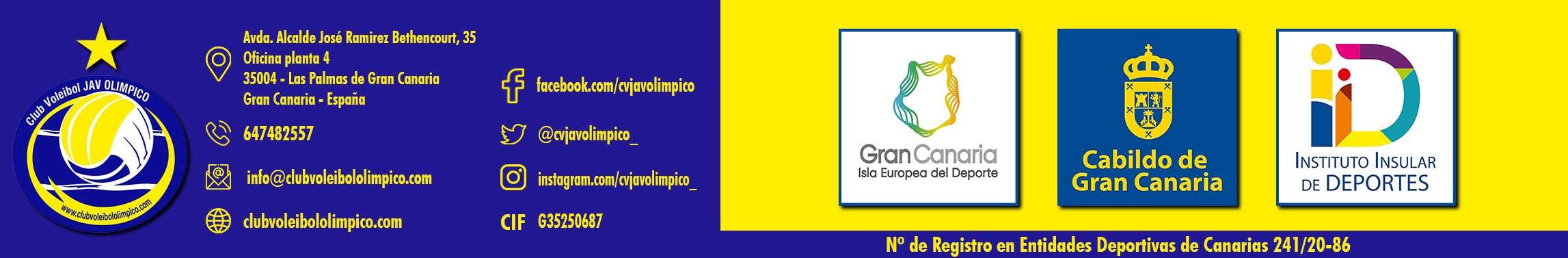 TOTAL SUBVENCIONES	821.679,14 €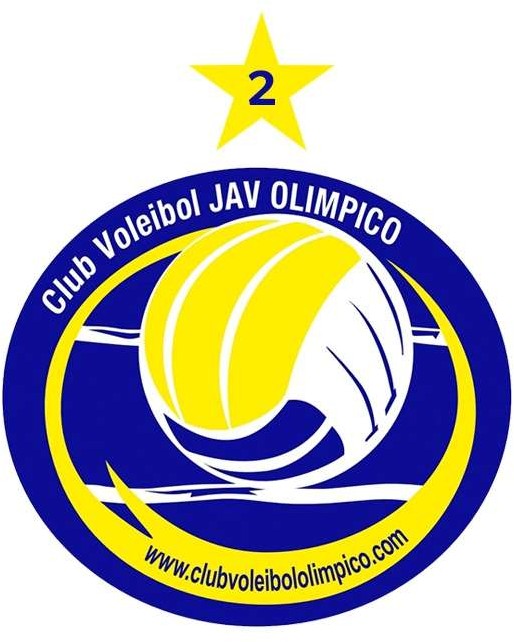 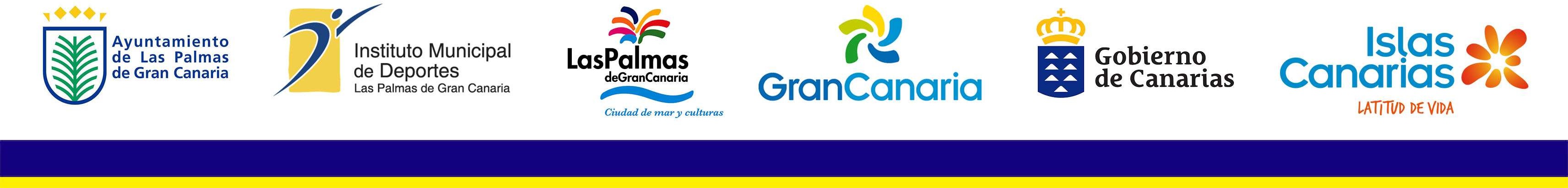 FECHAENTIDADCONCEPTOIMPORTE07-04-21direccion general de deportesclub dgd subvencion 19-20 csd desplazamientos2.760,47 €22-06-21direccion general de deportessfv1 subvencion desplazamientos 14.198,18 €24-08-21direccion general de deportessfv1 subvencion linea 174.568,76 €24-08-21direccion general de deportessfv1 subvencion linea 150.068,88 €17-09-21direccion general de deportessfv1 subvencion eventos challenge cup8.619,50 €17-09-21direccion general de deportessfv1 subvencion eventos copa reina7.388,15 €17-09-21direccion general de deportessfv1 subvencion eventos copa princesa6.332,70 €19-10-21direccion general de deportessfv1 subvencion desplazamientos 210.228,79 €04-11-21direccion general de deportessfv1 subvencion linea 241.636,89 €17-12-21direccion general de deportesclub subvencion desplazamientos 35.312,10 €21-12-21gobierno de canarias presidenciasfv1 subvencion presidencia gpbierno europa50.000,00 €07-04-21instituto insular de deportes de gcsfv1 subvencion nominada300.000,00 €26-10-21instituto insular de deportes de gcsfv1 subvencion copa princesa55.000,00 €03-12-21instituto insular de deportes de gcsfv1 subvencion copa reina75.000,00 €17-06-21instituto municipal de deportes de lpgcsfv1 subvencion nominada55.000,00 €09-11-21instituto municipal de deportes de lpgcclub subvencion promocion deportiva8.163,85 €13-11-21instituto municipal de deportes de lpgcsv1 supercopa convenio patrocinio12.400,87 €19-07-21promocion de la ciudad de las palmaspatrocinio 20-2155.000,00 €DESGLOSE SUBVENCIONESinstituto municipal de deportes de lpgc75.564,72 €DESGLOSE SUBVENCIONESpromocion de la ciudad de las palmas55.000,00 €DESGLOSE SUBVENCIONESinstituto insular de deportes de gc430.000,00 €DESGLOSE SUBVENCIONESdireccion general de deportes211.114,42 €DESGLOSE SUBVENCIONESgobierno de canarias presidencia50.000,00 €